ESCUELA SUPERIOR POLITÉCNICA DEL LITORAL                       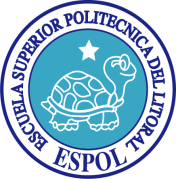 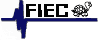 QoS & MULTICASTING                     LICREDNOMBRE:EXAMEN PARCIAL 	( 100 ptos )FECHA:PROF:   Ing. Miguel Molina1.- Defina  y explique lo que es el QoS  ( 2 ptos )2.- Cuántas capas tiene el modelo clásico IP y cuáles son?  ( 2 ptos )3.- Explique lo que es el RSVP y en qué servicio se utiliza? ( 2 ptos )4.- Defina y explique lo que es un SLA?  ( 2ptos )5.- Qué son los Servicios Diferenciados?  ( 4 ptos )6.- Qué son los servicios  Integrados?  ( 4 ptos )7.- Qué es el  CEF, explique y enuncie sus ventajas  ( 4 ptos )8.- Cuáles son los componentes del CEF?  ( 4 ptos )9.- Cuándo es necesario aplicar QoS?  ( 4 ptos )10.- Cuál es el orden de priorizar los paquetes, para transmitirlos a través de la red aplicando QoS siempre y cuando no se realice ninguna otra especificación?  ( 4 ptos )Prioridad 1   ___________Prioridad 2   ___________Prioridad 3   ___________11.- RSVP es usado en:   ( 4 ptos )a) Internetb) Intranetc) Servicios Diferenciados12.- Tecnología de conmutación  de capa 3 utilizada en las Técnicas de QoS  ( 4 ptos )a) CEFb) RTPc) RSVP13.- Proporciona un mecanismo para marcar paquetes de forma que ciertos tipos de tráfico pueden recibir un servicio preferencial y diferenciado cuando se utilice en combinación con técnicas de encolamiento:  ( 4 ptos )a) CEFb) PBRc) CAR14.- Técnica de QoS que prioriza y realiza clasificación por peso:    ( 4ptos )a) WFQb) WRRc) BGP15.- Técnica de QoS que limita y  optimiza el ancho de banda:    ( 4 ptos )a) GTSb) CARc) FRTP16.-  Mecanismo usado en el tráfico en la red que no identifica los paquetes sino que los recibe en el orden que llega.  ( 4 ptos )a) FIFOb) RSVPc) CAR17.- Best  Effort  garantiza calidad de servicio en :  ( 4 ptos ) a) Servicios integradosb) Servicios diferenciadosc) Ninguna18.- Técnica que permite marcado de paquetes basados en IP o grupos de QoS asociados con rutas BGP :  ( 4 ptos )a) QBPPb) QPBPc) QPPB19- RSVP  es un protocolo  que escala bien en redes que manejan  muchos flujos, tal como el internet  debido a que los requerimientos de almacenamiento y procesamiento se incrementan linealmente con el número de reservaciones que además provocan sobrecarga en los ruteadores:  ( 4 ptos )a) Algunas vecesb) Siemprec) Nunca20.-  Grafique y explique el esquema  de transmisión de paquetes  para priorizar diviéndolo en los 3 grandes grupos:  ( 4 ptos )21.- Complete el cuadro de los parámetros de un SLA   ( 5 ptos )22.-  Grafique y explique la curva de la congestión en el tiempo de servicio y el rendimiento para calidad de Servicio.  ( 5 ptos )23.-  Grafique y explique  el esquema  de  reserva de recursos  RSVP    ( 4 ptos )24.-  Se  tiene un conjunto de paquetes de datos que van a ser enviados a través de la red desde un punto A  hasta un punto B ,  en  el cual la prioridad es realizar Videoconferencias, configure de la manera adecuada el orden de prioridad para esta transmisión de paquetes. (  4 ptos )A………………………………………………………….B25.- Usted  es el Administrador de red de un gran ISP,  tiene que proveer  de enlaces a diferentes tipos de cliente.El primero es un banco que tiene su edificio matriz en una localidad y  tres  sucursales ubicadas en diferentes lugares remotos.El segundo es una empresa industrial, que se dedica a la producción de alimentos de primera necesidad y tiene sus sistemas operativos  las 24 horas al día.El tercero es una empresa que se dedica a la industria de los videos.El cuarto es un grupo móvil de  empresarios que necesitan estar conectados por un enlace todo el tiempo.El último tipo de cliente es un conjunto residencial, que tiene un nodo central y este reparte la señal a todos sus usuarios.En base a esta situación:a)Realice el planteamiento  del problema ( Utilice esquema gráfico ) ( 2ptos )b)Qué tipo de enlace va a necesitar cada cliente   ( 2ptos )c) Qué tipo de SLA , deberá establecerse para cada uno  ( 2ptos )d) Qué tipo de servicio se debe implementar  ( 2ptos )e) Qué técnica de QoS debe usar en cada uno y cuál es el porcentaje de ancho de banda que debe aplicarse por cada uno en cada tipo de prioridad  ( 2 ptos )(Total   10 ptos )ParámetroSignificadoEjemplo1Datos2Video3Datos4Voz5Voz6Video7Datos8Voz9Datos10Video